УТВЕРЖДАЮГлава администрации   _________________ О.И. Билоус«27» декабря 2018 г.Приложение к Постановлению Администрации Ларичихинского сельсовета Тальменского района Алтайского края № 47 от 27.12.2018 г.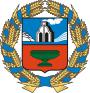 ПРОГРАММАобласти энергосбережения и повышения энергетической эффективности Администрации Ларичихинского сельсовета Тальменского района Алтайского края на 2019-2023 годыс. ЛаричихаСодержаниеПАСПОРТ ПРОГРАММЫ………………………………………….………………………..3ВВЕДЕНИЕ……………………………………………………………………………………6ОБЩИЕ ПОЛОЖЕНИЯ………………………………………………………………………7ЦЕЛИ, ЗАДАЧИ И СРОК РЕАЛИЗАЦИИ ПРОГРАММЫ……………………………….9ЦЕЛЕВЫЕ ПОКАЗАТЕЛИ ЭНЕРГОСБЕРЕЖЕНИЯ И ПОВЫШЕНИЯ ЭНЕРГЕТИЧЕСКОЙ ЭФФЕКТИВНОСТИ ПРОГРАММЫ………………………………………………….9ПЕРЕЧЕНЬ МЕРОПРИЯТИЙ ПРОГРАММЫ…………………………………………….10РЕСУРСНОЕ ОБЕСПЕЧЕНИЕ ПРОГРАММЫ………………………...………………...13МЕХАНИЗМ РЕАЛИЗАЦИИ ПРОГРАММЫ И КОНТРОЛЬ ЗА ЕЕ ИСПОЛНЕНИЕМ……………………………………………………………………………………..…………13ОЖИДАЕМЫЕ КОНЕЧНЫЕ РЕЗУЛЬТАТЫ РЕАЛИЗАЦИИ ПРОГРАММЫ…………17ЗАКЛЮЧЕНИЕ…………………………………………………………………………….17ОПИСАНИЕ ТИПОВЫХ ЭНЕРГОСБЕРЕГАЮЩИХ МЕРОПРИЯТИЙ…………...…182ПАСПОРТ ПРОГРАММЫ ЭНЕРГОСБЕРЕЖЕНИЯ И ПОВЫШЕНИЯЭНЕРГЕТИЧЕСКОЙ ЭФФЕКТИВНОСТИАдминистрации Ларичихинского сельсоветаПолное наименование организацииАдминистрация Ларичихинского Тальменского района Алтайского края сельсоветаОснование для разработки	- Федеральный  закон  от  23.11.2009  №  261-ФЗ  «Обпрограммы	энергосбережении и повышении энергетической эффективности и о внесении изменений в отдельные законодательные акты Российской Федерации»;- Постановление Правительства Российской Федерации от 31.12.2009 № 1221 «Об утверждении правил установления требований энергетической эффективности товаров, работ, услуг, размещениезаказов на которые осуществляется для государственных или муниципальных нужд»;- Постановление Правительства Российской Федерации от 31.12.2009 № 1225 «О требованиях к региональным и муниципальным программам вобласти энергосбережения и повышения энергетической эффективности»;- Распоряжение Правительства Российской Федерации от 01.12.2009 № 1830-р «План мероприятий по энергосбережению и повышению энергетической эффективности в РоссийскойФедерации, направленных на реализацию федерального закона «Об энергосбережении и о повышении энергетической эффективности, и о внесении изменений в отдельные законодательные акты российской федерации»;Приказ Министерства регионального развития Российской Федерации от 17.02.2010 № 61 «Об утверждении примерного перечня мероприятий вобласти энергосбережения и повышения энергетической эффективности»;Приказ Министерства регионального развития Российской федерации от 07.06.2010 № 273 «Об утверждении методики расчета значений целевых показателей в области энергосбережения и повышения энергетической эффективности, в том числе в сопоставимых условиях»;Приказ Министерства экономического развития Российской Федерации от 24.10.2011 № 591 «Опорядке определения объемов снижения35ВВЕДЕНИЕПрограмма в области энергосбережения и повышения энергетической эффективности на 2019-2023 годы (далее - Программа) является системным документом, определяющим цели и задачи учреждения в области энергосбережения и повышения энергетической эффективности на период с 2019 по 2023 год, пути и средства их достижения, выявленные на основе анализа проблем в сфере энергосбережения.Программа содержит комплекс организационных, экономических, технических и иных мероприятий, взаимосвязанных по ресурсам и срокам реализации, направленных на решение задач энергосбережения.Механизм реализации Программы предполагает осуществление мониторинга, ежегодный анализ полученных результатов и корректировку действий с учетом изменения социально-экономических условий.Реализация Программы обеспечит исполнение требований законодательства в части необходимого снижения потребления энергоресурсов учреждением.6I. ОБЩИЕ ПОЛОЖЕНИЯ1.1. Основания для разработки ПрограммыПрограмма разработана в соответствии с Федеральным законом от 23 ноября 2009 г.№ 261-ФЗ «Об энергосбережении и о повышении энергетической эффективности и о внесении изменений в отдельные законодательные акты Российской Федерации», Приказом Минэнерго России от 30.06.2014 № 398 «Об утверждении требований к форме программ в области энергосбережения и повышения энергетической эффективности организаций с участием государства, и муниципального образования, организаций, осуществляющих регулируемые виды деятельности, и отчетности о ходе их реализации», а так же постановлением Администрации Алтайского края от 13.10.2014 № 468 «Об утверждении государственной программы Алтайского края «Энергоэффективность и развитие электроэнергетики» на 2015 - 2020 годы».1.2. Основные сведенияТаблица 1 Основные сведения1.3. Основные показатели потребления энергетических ресурсов и оснащенности приборами учетаАдминистрация Ларичихинского сельсовета представлена 3 зданиями, в учреждении назначен ответственный за проведение энергосберегающих мероприятий: Билоус Ольга Ивановна - Глава администрации Ларичихинского сельсовета.Ситуации, когда энергоресурсы становятся рыночным фактором и формируют значительную часть затрат бюджета учреждения, возникает необходимость в энергосбережении и повышении энергетической эффективности зданий, находящихся в ведении учреждения, и как следствие, в выработке алгоритма эффективных действий по проведению политики по энергосбережению и повышению энергетической эффективности.В таблице 2 приведены показатели объемов потребляемых энергоресурсов за период 2014-2018 годы.Таблица 2 Объем потребляемых энергоресурсов бюджетным учреждением за период 2014-2018 годыДля расчета целевых показателей определены сводные данные по бюджетному учреждению, приведенные в таблице 3.Таблица 3 Основные данные по бюджетному учреждению, используемые для расчета целевых показателей8ЦЕЛИ, ЗАДАЧИ И СРОК РЕАЛИЗАЦИИ ПРОГРАММЫОсновная цель Программы - повышение энергетической эффективности при потреблении энергетических ресурсов и реализация мероприятий в области энергосбережения.Так же целями Программы является:снижение потерь потребляемых энергетических ресурсов в течение 5 лет;использование оптимальных, апробированных и рекомендованных к использованию энергосберегающих технологий, отвечающих актуальным и перспективным потребностям.Для достижения поставленных целей необходимо выполнение следующих задач:сокращение потребления топливно-энергетических ресурсов за счет повышения энергетической эффективности использования;выполнение мероприятий в области энергосбережения, предусмотренных Программой;достижение установленных целевых показателей Программы.Срок реализации Программы: 2019–2023 годы.ЦЕЛЕВЫЕ ПОКАЗАТЕЛИ ЭНЕРГОСБЕРЕЖЕНИЯ И ПОВЫШЕНИЯ ЭНЕРГЕТИЧЕСКОЙ ЭФФЕКТИВНОСТИ ПРОГРАММЫЦелевые показатели Программы выражены показателями, представленными в таблице 4:Удельное потребление электроэнергии,Удельное потребление тепловой энергии,Удельное потребление воды,Потребление электроэнергии,Потребление тепловой энергии,Потребление воды.9Таблица 4 СВЕДЕНИЯ О ЦЕЛЕВЫХ ПОКАЗАТЕЛЯХ ПРОГРАММЫ ЭНЕРГОСБЕРЕЖЕНИЯ И ПОВЫШЕНИЯ ЭНЕРГЕТИЧЕСКОЙ ЭФФЕКТИВНОСТИСистема мероприятий по реализации Программы состоит из следующих рекомендованных мероприятий:Организационные   и   малозатратные   мероприятия:   обучение   персонала,разработка памяток, табличек и стендов, проведение собраний и т.п.Среднезатратные:2.1. Замена всех видов ламп на светодиодные.2.2. Использование датчиков присутствия в помещениях.2.3. Установка системы автоматического погодного регулирования.Крупнозатратные: не предусмотрено.Перечень программных мероприятий в разрезе объемов финансирования по годам реализации приведен в таблице 5.10Таблица 5 ПЕРЕЧЕНЬ МЕРОПРИЯТИЙ ПРОГРАММЫ ЭНЕРГОСБЕРЕЖЕНИЯ И ПОВЫШЕНИЯ ЭНЕРГЕТИЧЕСКОЙ ЭФФЕКТИВНОСТИ1112V. РЕСУРСНОЕ ОБЕСПЕЧЕНИЕ ПРОГРАММЫОбщий объем финансирования Программы составляет 140,31 тыс. рублей.Таблица 6 Финансирование мероприятий ПрограммыОсновными источниками финансирования Программы являются собственные средства учреждения, либо средства, полученные в рамках софинансирования из бюджетов любых уровней или кредитные ресурсы банков, лизинговых компаний.Программа предусматривает программно-целевое финансирование мероприятий, что соответствует принципам формирования бюджета.VI. МЕХАНИЗМ РЕАЛИЗАЦИИ ПРОГРАММЫИ КОНТРОЛЬ ЗА ЕЕ ИСПОЛНЕНИЕММеханизм реализации Программы представляет собой скоординированные по срокам и направлениям действия исполнителей, осуществляемые в рамках комплекса проектов, охватывающих сферу энергосбережения и повышения энергетической эффективности и обеспечивающих практическое достижение целей установленных федеральным законом «Об энергосбережении и о повышении энергетической эффективности и о внесении изменений в отдельные законодательные акты Российской Федерации» и другими нормативными правовыми актами Российской Федерации.Государственным заказчиком Программы является Администрация Ларичихинского сельсовета.Контроль за выполнением Программы осуществляется лицом, назначенным приказом по учреждению.Информация о ходе и итогах реализации Программы открыта для широкой общественности и размещается на официальном сайте в сети Интернет.таблицах 7.1. и 7.2. представлены формы отчета о достижении значений целевых показателей программы энергосбережения и повышения энергетической эффективности и отчета о реализации мероприятий программы энергосбережения и повышения энергетической эффективности.13Таблица 7.1 Форма отчета о достижении значений целевых показателей программы энергосбережения и повышения энергетической эффективностиОТЧЕТДОСТИЖЕНИИ ЗНАЧЕНИЙ ЦЕЛЕВЫХ ПОКАЗАТЕЛЕЙ ПРОГРАММЫ ЭНЕРГОСБЕРЕЖЕНИЯПОВЫШЕНИЯ ЭНЕРГЕТИЧЕСКОЙ ЭФФЕКТИВНОСТИ"__" ______________ 20__ г.14Таблица 7.2 Форма отчета о реализации мероприятий программы энергосбережения и повышения энергетической эффективностиОТЧЕТРЕАЛИЗАЦИИ МЕРОПРИЯТИЙ ПРОГРАММЫ ЭНЕРГОСБЕРЕЖЕНИЯПОВЫШЕНИЯ ЭНЕРГЕТИЧЕСКОЙ ЭФФЕКТИВНОСТИ15"__" ______________ 20__ г.16VII. ОЖИДАЕМЫЕ КОНЕЧНЫЕ РЕЗУЛЬТАТЫ РЕАЛИЗАЦИИ ПРОГРАММЫОжидаемыми результатами реализации Программы является обеспечение экономии потребления к 2023 году:электрической энергии на  0,024  тыс.кВт*ч,газа на -1,29  тыс.куб.м.- воды на 0,006 тыс.куб.м.
- тепловой энергии на 0,0158 тыс. гкал,ЗАКЛЮЧЕНИЕПрограмма в области энергосбережения и повышения энергетической эффективности на 2019-2023 годы обеспечивает переход на энергоэффективный путь развития - минимальные затраты на ТЭР.Учет топливно-энергетических ресурсов, их экономия, нормирование и лимитирование, оптимизация топливно-энергетического баланса позволяет снизить бюджетные затраты на приобретение энергоресурсов.17Описание типовых энергосберегающих мероприятийЗамена старых окон на окна с многокамерными стеклопакетами и переплетами сповышенным тепловым сопротивлениемОкно является важной частью современного здания. Современные окна являются существенным компонентом оформления здания и одним из наиболее значимых условий его продолжительной «жизни». Современные окна должны отвечать следующим требованиям:должны надежно защищать человека и помещение от сквозняков и атмосферных осадковспособствовать сокращению потерь тепловой энергииобладать хорошими шумозащитными свойствамиобеспечивать достаточное освещение помещенийпрепятствовать несанкционированному проникновению в зданиесовременные окна должны быть просты и надежны в обращениисопряжения элементов строительных конструкций в оконной зоне и испытываемые ими воздействияТепловые потери через окна по экспертным оценкам составляют до 25% от общих потерь здания при площади застекления до 20 % от общей площади стен, поэтому применение энергосберегающих окон обеспечивающих значительное снижение теплопотерь, становится особенно актуальным.Существует несколько путей потери тепла:Теплопроводность самих стекол. Уменьшить теплопотери в этом случае можно путем увеличения количества стекол в оконной системе.Потери тепла, обусловленные конвекцией воздуха. Эта проблема была решена после создания стеклопакета герметичного типа.Инфракрасное излучение, на долю которого приходится до 70% потерь тепла. В данном случае единственным способом снижения теплопотерь является использование так называемого низкоэмиссионного (Low-E) стекла, на одну из поверхностей которого нанесено специальное покрытие.За последние годы произошло значительное повышение качества остекления и окон. Это привело к существенному повышению уровня комфортности и снижению потерь тепла. В соответствии с современными стандартами принято двойное остекление окон со специальным низкоэмиссионным покрытием, а также заполнением пространства между стеклами инертным газом. И то, и другое значительно повышает теплоизоляцию окон. Новые окна обладают большей воздухонепроницаемостью. Так, проблема со сквозняками сводится к минимуму, повышается комфортность нахождения в здании, и снижаются потери тепла. Однако теперь находясь внутри													     18здания нужно обращать больше внимания на необходимость периодически открывать окна для проветривания помещений.Замена старых оконных и балконных блоков на новые «стеклопакеты» позволяет существенно снизить потери тепла и избыточную инфильтрацию. Кроме того, существенно повышается звукоизоляция помещений.Обычное остекление, обеспечивает расчетное значение коэффициента теплопередачи не более К=5,8Вт/м2∙К, что соответствует сопротивлению теплопередаче приведенному R0=0,17м2∙оС/Вт. Установка однокамерных стеклопакетов с обычными стеклами несколько улучшает ситуацию (К=2,8 Вт/м2∙К, Rо=0,36 м2∙оС/Вт), но наибольший эффект (К=1,1Вт/м2∙К, R0=0,91м2∙оС/Вт) достигается при использовании низкоэмиссионных стекол.Согласно СНиП 23-02-2003 «Тепловая защита зданий» приведенные сопротивления теплопередаче окон и балконных дверей, витрин и витражей жилых, лечебно-профилактических и детских учреждений, школ, интернатов, гостиниц и общежитий должны быть не менее нормируемых значений Rreg в зависимости от градусо-суток отопительного периода района строительства.Исходные данные для расчёта экономического эффекта от замены оконных блоковДля расчѐта экономического эффекта необходима следующая информация:фактическое сопротивление теплопередаче окон;продолжительность отопительного периода;средняя температура наружного воздуха за отопительный период;расчѐтная температура воздуха для проектирования отопления;расчѐтная средняя температура воздуха внутри помещения;тариф на тепловую энергию.Алгоритм расчета экономии за счёт установки современных оконСогласно СНиП 23-02-2003 «Тепловая защита зданий» приведенные сопротивления теплопередаче окон и балконных дверей должны быть не менее нормируемых значений Rreg в зависимости от градусо-суток отопительного периода района строительства Градусо-сутки отопительного периода, Dd, °С·сут, определяются по формуле:Dd=(tвн – tнв )∙nгде tвн - расчетная средняя температура внутреннего воздуха здания, °С,tнв, n - средняя температура наружного воздуха за отопительный период, °С, и продолжительность, сут, отопительного периода, принимаемые по СНиП 23-01-9919«СТОИТЕЛЬНАЯ КЛИМАТОЛОГИЯ» для периода со средней суточной температурой наружного воздуха не более 10 °С - при проектировании лечебно- профилактических, детских учреждений и домов-интернатов для престарелых, и не более 8 °С - в остальных случаях.Приведенные сопротивления теплопередаче окон и балконных дверей рассчитываются по формуле:Rreg= a∙Dd+b.Коэффициенты а и b, следует принимать по данным таблицы 4 СНиП 23-02-  2003.Тепловой поток через окна определяется по формуле:q =Δt/R, [Вт/м2]Потеря тепловой энергии через 1м2 окна за отопительный период	определяется по формуле:Q1 = q∙n	[Вт] или [кал]Аналогично рассчитывается удельная потеря тепловой энергии Q2 через окно с нормативным сопротивлением теплопередачи Rreg.Экономия тепловой энергии будет определяться по формуле:Э=(	1−  2)/ 1Инструктаж персонала по методам энергосбереженияЭффективным мероприятием, способствующим уменьшению нерационального использования воды, является проведение систематической агитационно-массовой работы по рациональному использованию питьевой воды.Наиболее целесообразной формой организации работ по обслуживанию внутренних систем зданий является проведение осмотров и ремонтов водоразборной арматуры. Контроль над проведением осмотров оформляют и ведут карточки учета выполненных профилактических работ в здании.Качество эксплуатации, эффективность выполненных ремонтных работ и целесообразность проведения очередного профилактического обслуживания оценивают сравнением фактического водопотребления с эксплуатационными нормами водопотребления до и после проведения профилактического обслуживания арматуры. Существенное превышение удельного фактического водопотребления над установленной эксплуатационной нормой, отсутствие заметного сокращения (особенно в ночное время) после проведения ремонта свидетельствуют о неудовлетворительных условиях эксплуатации или о недостаточно высоком качестве проведенного ремонта. При превышении фактического расхода воды над эксплуатационной нормой на 10% следует проводить частичный осмотр, при превышении на 10-25 % - полный осмотр, при превышении свыше 25 % - текущий ремонт системы.																			 										     	       20Инструктаж персонала по методам энергосбереженияЭффективным мероприятием, способствующим уменьшению нерационального использования воды, является проведение систематической агитационно-массовой работы по рациональному использованию питьевой воды.Наиболее целесообразной формой организации работ по обслуживанию внутренних систем зданий является проведение осмотров и ремонтов водоразборной арматуры. Контроль над проведением осмотров оформляют и ведут карточки учета выполненных профилактических работ в здании.Качество эксплуатации, эффективность выполненных ремонтных работ и целесообразность проведения очередного профилактического обслуживания оценивают сравнением фактического водопотребления с эксплуатационными нормами водопотребления до и после проведения профилактического обслуживания арматуры. Существенное превышение удельного фактического водопотребления над установленной эксплуатационной нормой, отсутствие заметного сокращения (особенно в ночное время) после проведения ремонта свидетельствуют о неудовлетворительных условиях эксплуатации или о недостаточно высоком качестве проведенного ремонта. При превышении фактического расхода воды над эксплуатационной нормой на 10% следует проводить частичный осмотр, при превышении на 10-25 % - полный осмотр, при превышении свыше 25 % - текущий ремонт системы.Организационные мероприятияНачальными мероприятиями организационного, технического, правового и информационного обеспечения являются:инструктаж персонала по методам энергосбережения и повышения энергетической эффективности;информационное обеспечение обслуживающего персонала и ответственных за эксплуатацию инженерных систем;установка средств наглядной агитации;утверждение форм и порядка морального и материального стимулирования персонала.Данные мероприятия должны проводиться ежегодно в рамках реализации программы энергосбережения.Для эффективной организации работ по экономии энергетических ресурсов в соответствии с Ведомственным стандартом администрирования процессов и структур целостного создания и развития энергоменеджмента для повышения энергоэффективности системы профессионального образования Российской Федерации в организации должна быть внедрена система энергетического менеджмента). Система энергетического менеджмента — это совокупность взаимосвязанных и взаимодействующих структурных элементов организации, опирающихся на сформулированные организацией энергетическую политику, цели и задачи энергетической эффективности, а также 													21механизм (специальные процессы и процедуры), позволяющий достигать заданного уровня энергетической эффективности						Система энергетического менеджмента позволяет образовательному учреждению:выполнять требования федерального законодательства в области энергосбережения и энергетической эффективности,принимать меры, необходимые для повышения энергоэффективности экономить финансовые ресурсы за счет снижения непроизводительного(излишнего) потребления энергетических ресурсов;выявить и сконцентрироваться на наиболее существенных аспектах энергопотребления(объекты, процессы, персонал и т.д.), реализуя интегрированный целостный подходобеспечить преемственность при смене персонала и непрерывность усовершенствованийобласти энергосбережения и энергоэффективности.4.	Установка	средств	наглядной	агитации	по	энергосбережениюРазработка наглядной агитации по данному вопросу. Средства наглядной агитации, как правило, размещаются на информационных стендах в местах с высокой проходимостью сотрудников (входная группа, коридоры, лестничные площадки, столовые, санузлы и др.). Средства агитации должны разрабатываться с учетом специфики деятельности учреждения.целью оказания практической помощи организациям и населению в части популяризации энергосбережения и повышения энергетической эффективности Группой Компаний"Энергетические Выставки России" совместно с членами Научно - экспертного Совета при рабочей группе Совета Федерации по мониторингу практики применения Федерального закона от 23 ноября 2009 года № 261-ФЗ «Об энергосбережении и о повышении энергетической эффективности и о внесении изменений в отдельные законодательные акты Российской Федерации» и подготовке предложений по совершенствованию законодательства в области энергосбережения и повышения энергетической эффективности, разработана серия плакатов по Энергосбережению, а также плакаты и листовки по порядку утилизации компактных люминесцентных энергосберегающих ламп (КЛЛ), сообщающие о необходимости и положительном экономическом эффекте, получаемом от установки качественных приборов учета.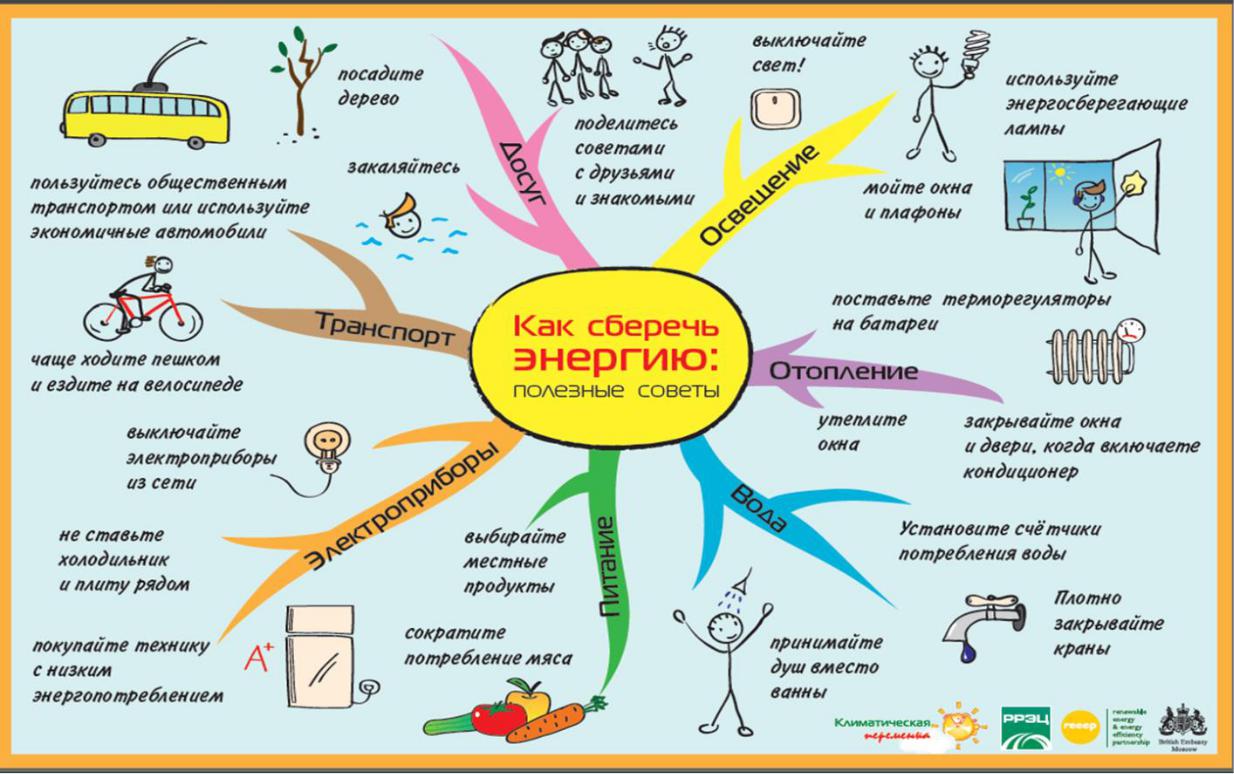 														22Сезонная промывка отопительной системы.Промывка системы отопления - процесс промывки труб и трубопроводов отопительной системы различными методами, имеющий целью избавить внутренние стенки отопительной системы от образовавшейся в процессе эксплуатации накипи, состоящей из солей кальция, магния, натрия и других неметаллов, различных органических и неорганических продуктов.Существует несколько основных технологий промывки отопления:Химическая промывка трубопроводовНаиболее распространенным вариантом промывки трубопроводов является химическая безразборная промывка отопления, которая позволяет сравнительно легко перевести в растворенное состояние подавляющую часть накипи и отложений и в таком виде вымыть их из системы отопления. Для промывки системы отопления используются кислые и щелочные растворы различных реагентов.Среди них - композиционные органические и неорганические кислоты, например, составы на основе ортофосфорной кислоты, растворы едкого натра с различными присадками и другие составы.Химическая промывка труб отопления - сравнительно дешевый и надежный метод, позволяющий избавить систему отопления от накипи и загрязнения, однако обладающий определенными недостатками. Среди них - невозможность химической промывки алюминиевых труб, токсичность промывочных растворов, проблема утилизации больших количеств кислотного или щелочного промывочного раствора.На месте работ используется специальная емкость с насосом, подключаемая к системе отопления. После того, как все необходимые химикалии введены в систему отопления моющий раствор циркулирует в системе отопления в течение времени, которое рассчитывается индивидуально в зависимости от степени загрязненности системы отопления. Химическая промывка отопления может происходить и в зимний период, без остановки системы отопления. Химическая промывка отопления дешевле капитального ремонта системы отопления в 10-15 раз, продлевает срок нормальной работы систем отопления.Гидродинамический метод промывки трубопроводовГидродинамическая промывка труб отопления состоит в удалении накипи путем очистки системы отопления тонкими струями воды, подаваемыми в трубы через специальные насадки под высоким давлением.Гидродинамическая промывка труб по стоимости более чем в 2 раза дешевле замены оборудования.Пневмогидроимпульсная промывка трубМетод пневмогидроимпульсной очистки позволяет проводить промывку труб путем многократных импульсов, выполняемых при помощи импульсного аппарата. В данном случае 														23кинетическая импульсная волна создает в воде, заполняющей систему отопления, кавитационные пузырьки из газопаровой смеси, возникающие вследствие прохождения через жидкость акустической волны высокой интенсивности во время полупериода разрежения. Двигаясь с током воды в область с повышенным давлением или во время полупериода сжатия, кавитационный пузырек захлопывается, излучая при этом ударную волну. Завихрения воды с воздухом отрывают отложения от стенок труб, а последующая волна воздушно-водяной смеси уносит накипь, которая поднялась со днаЗамена осветительных приборов на более эффективные легко реализуется, при этом достигается не только экономия электроэнергии, но и существенно увеличивается срок службы ламп, следовательно, снижаются эксплуатационные расходы. Более качественное освещение создает комфортные условия труда и повышает производительность работников предприятия.Замена люминесцентных ламп на светодиодные приводит к экономии в 10- 15% потребления электрической энергии объекта. Подобная модернизация возможна только в коридорах и рекреациях. В целях безопасности здоровья, в учебных заведениях, а именно в основных функциональных помещениях лучше использовать галогенные лампы накаливания (п. 7.18 СНиП 23-05-95 «Естественное и искусственное освещение»).таблице представлены основные технические характеристики источников света, которые применяются для освещения помещений и для наружного освещения.Алгоритм расчета энергосберегающего эффекта:С1 – световая отдача, имеющейся лампы (лм/Вт),С2 – световая отдача, лампы замены (лм/Вт),F – площадь помещения (м2),R – нормативная освещенность для данного типа помещений (лм/м2).Посчитать энергетический эффект ΔQ (Вт) от замены ламп накаливания на энергосберегающие лампы: ΔQ = R•F/(C2 – С1)Годовая экономия в денежном выражении, тыс. рублей:	Э = ΔQ • Tэ.э.где -Tэ.э. тариф на электрическую энергию, руб./кВт.                24Ремонт смесителей и/или замена на более экономичные моделиУстановка автоматических сенсорных смесителей позволяет сэкономить до 50% горячей и холодной воды, является очень эффективным энергосберегающим мероприятием. Экономический эффект достигается благодаря значительному сокращению времени протекания воды. Прибор контроля подачи воды за счет использования инфракрасных датчиков, реагирующих на движение рук, позволяет экономить воду, сокращая ее расход на 85%. При поднесении рук к датчику, автоматически включается вода, которая отключается сразу после того, как руки убираются.Экономия: в месяц вам удастся сэкономить до десяти кубометров воды (в расчете на семью из четырех человек). Кроме того, все они оборудованы специальной системой, предохраняющей кран от протечек и капель. Так что если вы платите за воду по счетчику, сэкономить удастся и на холодном, и на горячем водоснабжении. Со временем затраты на кран окупятсяНадежность: Слабое место обычных кранов – вентили, которые постоянно крутят. А в сенсорных кранах таких деталей нет. К тому же производители дают на них гарантию 7-10 лет.Безопасность: Водой, которая льется из такого крана, просто невозможно обжечься.Дезинфекция: Если кто-то заболел гриппом, остановить распространение заразы будет прощеименно с бесконтактными смесителями: больной не будет прикасаться к крануИсходные данные:Кeff – коэффициент экономии официально заявляемый производителями автоматических сенсорных смесителей;VП– объем воды потребленной за базовый период,м3.Алгоритм расчета:Годовое сокращение потерь воды с установленным автоматическим сенсорным смесителем,Гкал∆V= Кeff * VпГодовая экономия в денежном выражении, тыс. рублей:∆Э = ∆V × Tт.э.где -Tт.э. тариф на тепловую энергию, руб./Гкал.Замена радиаторов отопления на современные биметаллическиеЗамена радиаторов на современные биметаллические с терморегуляторами Наличие возможности регулировать температуру в помещении — важный фактор комфорта и уюта. Пышущие жаром батареи вовсе не так комфортны, как могло бы показаться. Ведь, кроме того, что они создают духоту в помещении и пересушивают воздух, они могут стать причиной ожога. Воздух в помещении постоянно нагревается от отопительных приборов, но также постоянно и охлаждается, соприкасаясь со стенами, окнами и вылетая в открывающиеся двери. Поскольку температура теплоносителя в радиаторах примерно постоянная, а температура окружающей среды всѐ время 														25меняется, то радиаторах примерно постоянная, а температура окружающей среды всѐ время меняется, то нагрев помещений осуществляется неравномерно — в какие-то дни будет жарче, а когда-то — будет холодно.Данное мероприятие не имеет непосредственно рассчитываемого экономического и энергетического эффекта, его проведение необходимо для снижения нерациональных потер тепла, когда показатели температуры в помещении превышают зону комфорта для человека, а также для исключения дополнительного потребления электрической энергии для подогрева помещения, когда показатели температуры в нем ниже зоны комфорта.Установка аэраторов на краныОдин из наиболее эффективных вариантов экономии воды - использование аэраторов.Аэратор - это, по сути, распылитель воды, который благодаря сеточной структуре поддерживает давление воды в трубе и увеличивает площадь струи, смешивая ее с воздухом, тем самым увеличивая омываемую водой поверхность.Обычный кран расходует воду приблизительно со скоростью 15 литров в минуту.аэратор позволит сэкономить до 60% ежедневно расходуемой воды, то есть с аэратором расход воды составит около 6 литров в минуту при том же напоре воды.	Поток воды, который протекает через сеточку аэратора, в месте заужения сосредотачивает давление. Расширительная мембрана с определенным количеством и диаметром отверстий, дает возможность воде равномерно распределить давление по диаметру всего аэратора. Поэтому, сверху расширительной мембраны создается область высокого давления, с обратной стороны мембраны, благодаря специальной форме, образует вакуум.В свою очередь разница давлений заставляет подниматься воздух извне через специальные отверстия с боку аэратора расположенных по периметру и насыщает поток пузырьками, которые вытесняют из потока 60-70% воды.Таким образом, экономичный аэратор образует поток воздушно-водяной смеси в приближѐнной пропорции 2/3 воздуха на 1/3 воды.Управление освещением датчиками движения и присутствия	Одним из эффективных способов решения проблемы экономии электроэнергии является установка датчиков движения и присутствия. Принцип их работы прост: датчики автоматически включают / выключают освещение в помещении в зависимости от интенсивности естественного потока света и/или присутствия людей. Возможным это делает пассивная технология инфракрасного излучения: встроенные IR-датчики производят запись тепловой радиации и преобразовывают ее в измеряемый электрический сигнал. Люди излучают тепловую энергию, спектр которой находится в инфракрасном диапазоне и не видим человеческому глазу.	26Управление освещением датчиками движения и присутствияОдним из эффективных способов решения проблемы экономии электроэнергии является установка датчиков движения и присутствия. Принцип их работы прост: датчики автоматически включают / выключают освещение в помещении в зависимости от интенсивности естественного потока света и/или присутствия людей. Возможным это делает пассивная технология инфракрасного излучения: встроенные IR-датчики производят запись тепловой радиации и преобразовывают ее в измеряемый электрический сигнал. Люди излучают тепловую энергию, спектр которой находится в инфракрасном диапазоне и не видим человеческому глазу.Оптическая система линз фиксирует тепловую радиацию и проектирует данные на инфракрасный датчик. Область обнаружения датчика поделена на активные и пассивные зоны. На инфракрасный датчик проектируются только активные зоны. В результате изменения показаний инфракрасной радиации от одной активной зоны к другой посылается сигнал.Главное преимущество датчиков движения и присутствия для монтажников – это простая установка и их настройка для последующей работы: не требуется прокладка специальных сетей управления или применение дополнительного дорогостоящего оборудования. Датчики устанавливаются в разрыв электрической цепи и сразу готовы к эксплуатации.Главная цель данного оборудования – обеспечить пользователю комфорт и экономию энергии. Успешный опыт эксплуатации данного оборудования показывает, что оно позволяет сэкономить 70–80 % электрической энергии, затрачиваемой на освещение в здании.	         27потребляемыхпотребляемыхпотребляемыхгосударственнымгосударственнымучреждениемучреждениемучреждениемресурсов в сопоставимых условиях»;ресурсов в сопоставимых условиях»;ресурсов в сопоставимых условиях»;ресурсов в сопоставимых условиях»;ресурсов в сопоставимых условиях»;ресурсов в сопоставимых условиях»;- Приказ Минэнерго России от 30.06.2014 № 398 «Об- Приказ Минэнерго России от 30.06.2014 № 398 «Об- Приказ Минэнерго России от 30.06.2014 № 398 «Об- Приказ Минэнерго России от 30.06.2014 № 398 «Об- Приказ Минэнерго России от 30.06.2014 № 398 «Об- Приказ Минэнерго России от 30.06.2014 № 398 «Об- Приказ Минэнерго России от 30.06.2014 № 398 «Об- Приказ Минэнерго России от 30.06.2014 № 398 «Обутверждении   требований   к   форме   программ   вутверждении   требований   к   форме   программ   вутверждении   требований   к   форме   программ   вутверждении   требований   к   форме   программ   вутверждении   требований   к   форме   программ   вутверждении   требований   к   форме   программ   вутверждении   требований   к   форме   программ   вутверждении   требований   к   форме   программ   вобластиобластиэнергосбереженияэнергосбереженияиповышенияповышенияэнергетическойэнергетическойэнергетическойэффективностиэффективностиорганизацийорганизацийсучастиемучастиемгосударства,государства,имуниципальногомуниципальногомуниципальногообразования,образования,образования,организаций,организаций,осуществляющихосуществляющихосуществляющихрегулируемые  виды  деятельности,  и  отчетности  орегулируемые  виды  деятельности,  и  отчетности  орегулируемые  виды  деятельности,  и  отчетности  орегулируемые  виды  деятельности,  и  отчетности  орегулируемые  виды  деятельности,  и  отчетности  орегулируемые  виды  деятельности,  и  отчетности  орегулируемые  виды  деятельности,  и  отчетности  орегулируемые  виды  деятельности,  и  отчетности  оходе их реализации»;ходе их реализации»;ходе их реализации»;ходе их реализации»;- Приказ Минэнерго России от 30.06.2014 № 399 «Об- Приказ Минэнерго России от 30.06.2014 № 399 «Об- Приказ Минэнерго России от 30.06.2014 № 399 «Об- Приказ Минэнерго России от 30.06.2014 № 399 «Об- Приказ Минэнерго России от 30.06.2014 № 399 «Об- Приказ Минэнерго России от 30.06.2014 № 399 «Об- Приказ Минэнерго России от 30.06.2014 № 399 «Об- Приказ Минэнерго России от 30.06.2014 № 399 «Обутверждении  методики  расчета  значений  целевыхутверждении  методики  расчета  значений  целевыхутверждении  методики  расчета  значений  целевыхутверждении  методики  расчета  значений  целевыхутверждении  методики  расчета  значений  целевыхутверждении  методики  расчета  значений  целевыхутверждении  методики  расчета  значений  целевыхутверждении  методики  расчета  значений  целевыхпоказателей в области энергосбережения ипоказателей в области энергосбережения ипоказателей в области энергосбережения ипоказателей в области энергосбережения ипоказателей в области энергосбережения ипоказателей в области энергосбережения ипоказателей в области энергосбережения ипоказателей в области энергосбережения иповышения  энергетической  эффективности,  в  томповышения  энергетической  эффективности,  в  томповышения  энергетической  эффективности,  в  томповышения  энергетической  эффективности,  в  томповышения  энергетической  эффективности,  в  томповышения  энергетической  эффективности,  в  томповышения  энергетической  эффективности,  в  томповышения  энергетической  эффективности,  в  томчисле в сопоставимых условиях»;числе в сопоставимых условиях»;числе в сопоставимых условиях»;числе в сопоставимых условиях»;числе в сопоставимых условиях»;- Постановление Администрации Алтайского края от- Постановление Администрации Алтайского края от- Постановление Администрации Алтайского края от- Постановление Администрации Алтайского края от- Постановление Администрации Алтайского края от- Постановление Администрации Алтайского края от- Постановление Администрации Алтайского края от- Постановление Администрации Алтайского края от13.10.2014 № 468 «Об утверждении государственной13.10.2014 № 468 «Об утверждении государственной13.10.2014 № 468 «Об утверждении государственной13.10.2014 № 468 «Об утверждении государственной13.10.2014 № 468 «Об утверждении государственной13.10.2014 № 468 «Об утверждении государственной13.10.2014 № 468 «Об утверждении государственной13.10.2014 № 468 «Об утверждении государственнойпрограммы Алтайского края «Энергоэффективностьпрограммы Алтайского края «Энергоэффективностьпрограммы Алтайского края «Энергоэффективностьпрограммы Алтайского края «Энергоэффективностьпрограммы Алтайского края «Энергоэффективностьпрограммы Алтайского края «Энергоэффективностьпрограммы Алтайского края «Энергоэффективностьпрограммы Алтайского края «Энергоэффективностьи развитие электроэнергетики» на 2015 - 2020 годы»и развитие электроэнергетики» на 2015 - 2020 годы»и развитие электроэнергетики» на 2015 - 2020 годы»и развитие электроэнергетики» на 2015 - 2020 годы»и развитие электроэнергетики» на 2015 - 2020 годы»и развитие электроэнергетики» на 2015 - 2020 годы»и развитие электроэнергетики» на 2015 - 2020 годы»и развитие электроэнергетики» на 2015 - 2020 годы»Полное наименование исполнителейАдминистрацияАдминистрацияАдминистрацияЛаричихинскогоЛаричихинскогоЛаричихинскогосельсоветасельсоветаи (или) соисполнителей программыТальменского района Алтайского краяТальменского района Алтайского краяТальменского района Алтайского краяТальменского района Алтайского краяТальменского района Алтайского краяТальменского района Алтайского краяПолное наименование разработчиковАдминистрацияАдминистрацияАдминистрацияЛаричихинскогоЛаричихинскогоЛаричихинскогосельсоветасельсоветапрограммыТальменского района Алтайского краяТальменского района Алтайского краяТальменского района Алтайского краяТальменского района Алтайского краяТальменского района Алтайского краяТальменского района Алтайского краяЦели программыПовышениеПовышениеэнергетическойэнергетическойэффективностиэффективностиэффективностиприпотреблении энергетических ресурсов и реализацияпотреблении энергетических ресурсов и реализацияпотреблении энергетических ресурсов и реализацияпотреблении энергетических ресурсов и реализацияпотреблении энергетических ресурсов и реализацияпотреблении энергетических ресурсов и реализацияпотреблении энергетических ресурсов и реализацияпотреблении энергетических ресурсов и реализациямероприятий в области энергосбережениямероприятий в области энергосбережениямероприятий в области энергосбережениямероприятий в области энергосбережениямероприятий в области энергосбережениямероприятий в области энергосбереженияЗадачи программы- Сокращение потребления топливно-энергетических- Сокращение потребления топливно-энергетических- Сокращение потребления топливно-энергетических- Сокращение потребления топливно-энергетических- Сокращение потребления топливно-энергетических- Сокращение потребления топливно-энергетических- Сокращение потребления топливно-энергетических- Сокращение потребления топливно-энергетическихресурсов   за   счет   повышения   энергетическойресурсов   за   счет   повышения   энергетическойресурсов   за   счет   повышения   энергетическойресурсов   за   счет   повышения   энергетическойресурсов   за   счет   повышения   энергетическойресурсов   за   счет   повышения   энергетическойресурсов   за   счет   повышения   энергетическойресурсов   за   счет   повышения   энергетическойэффективности использования;эффективности использования;эффективности использования;эффективности использования;эффективности использования;-ВыполнениеВыполнениемероприятиймероприятийвобластиобластиэнергосбережения, предусмотренных программой;энергосбережения, предусмотренных программой;энергосбережения, предусмотренных программой;энергосбережения, предусмотренных программой;энергосбережения, предусмотренных программой;энергосбережения, предусмотренных программой;энергосбережения, предусмотренных программой;энергосбережения, предусмотренных программой;-  Достижение  установленных  целевых  показателей-  Достижение  установленных  целевых  показателей-  Достижение  установленных  целевых  показателей-  Достижение  установленных  целевых  показателей-  Достижение  установленных  целевых  показателей-  Достижение  установленных  целевых  показателей-  Достижение  установленных  целевых  показателей-  Достижение  установленных  целевых  показателейпрограммыпрограммыЦелевые показатели программыСнижение к 2023 году:Снижение к 2023 году:Снижение к 2023 году:Снижение к 2023 году:- удельного потребления электроэнергии,- удельного потребления электроэнергии,- удельного потребления электроэнергии,- удельного потребления электроэнергии,- удельного потребления электроэнергии,- удельного потребления электроэнергии,- удельного потребления тепловой энергии,- удельного потребления тепловой энергии,- удельного потребления тепловой энергии,- удельного потребления тепловой энергии,- удельного потребления тепловой энергии,- удельного потребления тепловой энергии,- удельного потребления тепловой энергии,- удельного потребления воды,- удельного потребления воды,- удельного потребления воды,- удельного потребления воды,- потребления электроэнергии в натуральном- потребления электроэнергии в натуральном- потребления электроэнергии в натуральном- потребления электроэнергии в натуральном- потребления электроэнергии в натуральном- потребления электроэнергии в натуральном- потребления электроэнергии в натуральномвыражении,выражении,-  потребления тепловой энергии в натуральном-  потребления тепловой энергии в натуральном-  потребления тепловой энергии в натуральном-  потребления тепловой энергии в натуральном-  потребления тепловой энергии в натуральном-  потребления тепловой энергии в натуральном-  потребления тепловой энергии в натуральном4выражении,выражении,выражении,- потребления воды в натуральном выражении- потребления воды в натуральном выражении- потребления воды в натуральном выраженииСроки реализации программы2019-2023 года2019-2023 года2019-2023 годаИсточники и объемы финансовогоСобственные финансовые средства в размере 140,31Собственные финансовые средства в размере 140,31Собственные финансовые средства в размере 140,31обеспечения реализации программытыс. рублей на весь период действия Программы, втыс. рублей на весь период действия Программы, втыс. рублей на весь период действия Программы, втом числе:том числе:том числе:- в 2019 г.- в 2019 г.0 тыс. рублей,- в 2020г.92,06 тыс. рублей,- в 2021г.5,0 тыс. рублей,- в 2022г.43,15 тыс. рублей,- в 2023г.0,1 тыс. рублей.Планируемые результаты реализацииЭкономия   потребления   за   период   реализацииЭкономия   потребления   за   период   реализацииЭкономия   потребления   за   период   реализациипрограммыпрограммы к 2023 году:программы к 2023 году:программы к 2023 году:- электрической энергии на  0,024 тыс.кВт*ч,- газа на – 1,29 тыс. куб.м.- электрической энергии на  0,024 тыс.кВт*ч,- газа на – 1,29 тыс. куб.м.- электрической энергии на  0,024 тыс.кВт*ч,- газа на – 1,29 тыс. куб.м.- тепловой энергии на 0,0158 тыс. гкал,- тепловой энергии на 0,0158 тыс. гкал,- тепловой энергии на 0,0158 тыс. гкал,- воды на 0,006 тыс.куб.м.- воды на 0,006 тыс.куб.м.- воды на 0,006 тыс.куб.м.НаименованиеЗначениеПолное наименование учрежденияАдминистрация Ларичихинского сельсоветаТальменского района Алтайского краяСокращенное наименованиеАдминистрация Ларичихинского сельсоветаЮридический адрес учреждения658000, Алтайский край, Тальменский район, с. Ларичиха, ул. Промышленная, 1аФактический адрес учреждения658000, Алтайский край, Тальменский район, с. Ларичиха, ул. Советская, 19ИНН2277004217ФИО Руководителя учрежденияБилоус Ольга ИвановнаДолжность руководителяГлава администрацииНаименование топливно-Ед. изме-Год(ТЭР)рения20142015201620172018Электроэнергиятыс.160,532288,2725,02131,65130,204ЭлектроэнергиякВт∙ч160,532288,2725,02131,65130,204кВт∙чТепловая энергиятыс. гкал0,270,270,11100,11110,13081Газтыс.м36,011,2510,0711,1312,01Моторное топливо (бензин)тыс. л3,02,92,92,71,7тыс. л3,02,92,92,71,7Водатыс.м301200,1200,1200,1200,120Наименование показателяИтого:20142015201620172018Количество объектов33333Общая занимаемая площадь799,5799,5799,5799,5799,5Общее количество  107775сотрудников107775сотрудниковОснащенность приборами учета, %Оснащенность приборами учета, %Оснащенность приборами учета, %Оснащенность приборами учета, %Электроэнергия100Газ100Вода0Тепловая энергия0NНаименование показателяЕдиницаПлановые значения целевых показателейПлановые значения целевых показателейПлановые значения целевых показателейПлановые значения целевых показателейПлановые значения целевых показателейПлановые значения целевых показателейПлановые значения целевых показателейп/ппрограммыизмеренияпрограммыпрограммыпрограммы2019 г.2020 г.2021 г.  2022 г.2023 г.2019 г.2020 г.2021 г.  2022 г.2023 г.123456781Удельное потреблениеТыс.кВт10,0710,0710,0610,0610,06электроэнергии*ч/чел10,0710,0710,0610,0610,062Удельное потребление газаТыс.куб. м./чел  12,0112,0112,011,51,53Удельное потребление водыТыс.куб.  м./чел0,040,040,040,040,0384Удельное потребление тепловой энергииТыс. Гкал/чел0,0440,040,04--5Потребление электроэнергииТыс.кВт *ч30,20430,20430,18030,18030,1806Потребление тепловой энергииТыс. Гкал0,130810,115010,11501--7Потребление газаТыс.куб. м.4,04,04,06,06,08Потребление водыТыс.куб. м.0,1200,1200,1200,1200,114IV. ПЕРЕЧЕНЬ МЕРОПРИЯТИЙ ПРОГРАММЫIV. ПЕРЕЧЕНЬ МЕРОПРИЯТИЙ ПРОГРАММЫIV. ПЕРЕЧЕНЬ МЕРОПРИЯТИЙ ПРОГРАММЫIV. ПЕРЕЧЕНЬ МЕРОПРИЯТИЙ ПРОГРАММЫIV. ПЕРЕЧЕНЬ МЕРОПРИЯТИЙ ПРОГРАММЫIV. ПЕРЕЧЕНЬ МЕРОПРИЯТИЙ ПРОГРАММЫIV. ПЕРЕЧЕНЬ МЕРОПРИЯТИЙ ПРОГРАММЫNНаименование2019 г.2019 г.2019 г.2019 г.2020 г.2020 г.2020 г.2020 г.2021 г.2021 г.2021 г.2021 г.2022 г.2022 г.2022 г.2022 г.2023 г.2023 г.2023 г.мероприятиямероприятияФинансовое обеспечение реализации мероприятийФинансовое обеспечение реализации мероприятийЭкономия топливно-энергетических ресурсовЭкономия топливно-энергетических ресурсовЭкономия топливно-энергетических ресурсовЭкономия топливно-энергетических ресурсовЭкономия топливно-энергетических ресурсовЭкономия топливно-энергетических ресурсовФинансовое обеспечение реализации мероприятийФинансовое обеспечение реализации мероприятийЭкономия топливно-энергетических ресурсовЭкономия топливно-энергетических ресурсовЭкономия топливно-энергетических ресурсовФинансовое обеспечение реализации мероприятийФинансовое обеспечение реализации мероприятийЭкономия топливно-энергетических ресурсовЭкономия топливно-энергетических ресурсовЭкономия топливно-энергетических ресурсовЭкономия топливно-энергетических ресурсовФинансовое обеспечение реализации мероприятийФинансовое обеспечение реализации мероприятийФинансовое обеспечение реализации мероприятийЭкономия топливно-энергетических ресурсовЭкономия топливно-энергетических ресурсовЭкономия топливно-энергетических ресурсовЭкономия топливно-энергетических ресурсовФинансовое обеспечение реализации мероприятийФинансовое обеспечение реализации мероприятийФинансовое обеспечение реализации мероприятийФинансовое обеспечение реализации мероприятийЭкономия топливно-энергетических ресурсовЭкономия топливно-энергетических ресурсовЭкономия топливно-энергетических ресурсовпрограммыФинансовое обеспечение реализации мероприятийФинансовое обеспечение реализации мероприятийЭкономия топливно-энергетических ресурсовЭкономия топливно-энергетических ресурсовЭкономия топливно-энергетических ресурсовЭкономия топливно-энергетических ресурсовЭкономия топливно-энергетических ресурсовЭкономия топливно-энергетических ресурсовФинансовое обеспечение реализации мероприятийФинансовое обеспечение реализации мероприятийЭкономия топливно-энергетических ресурсовЭкономия топливно-энергетических ресурсовЭкономия топливно-энергетических ресурсовФинансовое обеспечение реализации мероприятийФинансовое обеспечение реализации мероприятийЭкономия топливно-энергетических ресурсовЭкономия топливно-энергетических ресурсовЭкономия топливно-энергетических ресурсовЭкономия топливно-энергетических ресурсовФинансовое обеспечение реализации мероприятийФинансовое обеспечение реализации мероприятийФинансовое обеспечение реализации мероприятийЭкономия топливно-энергетических ресурсовЭкономия топливно-энергетических ресурсовЭкономия топливно-энергетических ресурсовЭкономия топливно-энергетических ресурсовФинансовое обеспечение реализации мероприятийФинансовое обеспечение реализации мероприятийФинансовое обеспечение реализации мероприятийФинансовое обеспечение реализации мероприятийЭкономия топливно-энергетических ресурсовЭкономия топливно-энергетических ресурсовЭкономия топливно-энергетических ресурсовисточникобъем, тыс. руб. в натуральном выражениив натуральном выражениив натуральном выражениив натуральном выражениистоимостном выражении стоимостном выражении источникобъем, тыс. руб.в натуральном выражении в натуральном выражении в натуральном выражении в стоимостном выраженииисточникобъем, тыс. руб.в натуральном выражении в натуральном выражении в натуральном выражении в стоимостном выраженииисточникобъем, тыс. руб.объем, тыс. руб.в натуральном выражениив натуральном выражениив натуральном выражениив стоимостном выражении в натуральном выражении  в натуральном выражении  в натуральном выражении в стоимостном выражении источникобъем, тыс. руб. кол-ед. измед. измед. измисточникобъем, тыс. руб.кол-вокол-воед.источникобъем, тыс. руб.колед.источникобъем, тыс. руб.объем, тыс. руб.кол-ед.источникисточникобъем, тыс. руб.кол-ед.источникобъем, тыс. руб. кол-ед. измед. измед. измтыс. руб.тыс. руб.источникобъем, тыс. руб.кол-вокол-воед.тыс.источникобъем, тыс. руб.колед.тыс.источникобъем, тыс. руб.объем, тыс. руб.кол-ед.тыс.источникисточникобъем, тыс. руб.кол-ед.тыс. руб.воизм.руб.-воизруб.воизм.руб.воизм.123456778910111213141516171819192021222323242526271Организацион-ные мероприятия (тепловая энергия)------Собственные средства43,60,02тыс. Гкал51,14-----Собственные средства43,1543,150,11501Гкал. тыс.294,08Собственные средсттваСобственные средсттва0,10,01куб.м.0,28Итого по мероприятиюИтого по мероприятиюИтого по мероприятию-XX--X-XX-X-XX-X--XX-XX-XX-2Организационные мероприя-тия (обучение (персонала, раз-работка памя-ток, табличек и стендов,проведение собраний и т.п.)----------------------------Итого по мероприятию--XX-X43,6XX51,14X-XX-X43,15XX294,08X0,1XX0,2833Замена всехЗамена всех-----Собс48,46---Собс0,02тыс.0,12----------видов ламп навидов ламп натвентвен5,0кВт.светодиодныесветодиодныеные средстваные средствачасИтого по мероприятиюИтого по мероприятиюИтого по мероприятиюИтого по мероприятиюИтого по мероприятию-XX-X48,46XX-X5,0XX0,12X-XX-X-XX-4ИспользованиИспользовани-------------------------е датчикове датчиковприсутствия вприсутствия впомещенияхпомещенияхИтого по мероприятиюИтого по мероприятиюИтого по мероприятиюИтого по мероприятиюИтого по мероприятию-XX-X-XX-X-XX-X-XX-X-XX-5Установка--------------------системыавтоматического погодногорегулированияИтого по мероприятиюИтого по мероприятиюИтого по мероприятиюИтого по мероприятиюИтого по мероприятию-XX-X-XX-X-XX-X-XX-X-XX-Всего по мероприятиямВсего по мероприятиямВсего по мероприятиямВсего по мероприятиямВсего по мероприятиям-XX-X92,06XX51,14X5,0XX0,12X43,15XX294,8X0,1XX0,28ГодыОбъемы затрат по источникамОбъемы затрат по источникамреализации Программыфинансирования, тыс. рублейфинансирования, тыс. рублей20190,0202092,0620215,0202243,1520230,1Итого140,31┌───────────────┐┌───────────────┐┌───────────────┐┌───────────────┐│КОДЫКОДЫ│├───────────────┤├───────────────┤├───────────────┤├───────────────┤на 1 января 20__ г.на 1 января 20__ г.на 1 января 20__ г.Дата │Дата │Дата ││├───────────────┤├───────────────┤├───────────────┤├───────────────┤││Наименование организации _________________________Наименование организации _________________________Наименование организации _________________________Наименование организации _________________________└───────────────┘└───────────────┘└───────────────┘└───────────────┘N п/пНаименование показателяЕдиницаЗначения целевых показателейЗначения целевых показателейЗначения целевых показателейЗначения целевых показателейЗначения целевых показателейЗначения целевых показателейпрограммыизмеренияпрограммыпрограммыпрограммыпланфактотклонение123456РуководительРуководитель(уполномоченное лицо)(уполномоченное лицо)___________________________________________________________________________________________________________________________________________________(должность)(расшифровка(расшифровка(расшифровкаподписи)подписи)подписи)Руководитель технической службыРуководитель технической службы(уполномоченное лицо)(уполномоченное лицо)___________________________________________________________________________________________________________________________________________________(должность)(расшифровка(расшифровка(расшифровкаподписи)подписи)подписи)Руководитель финансово-Руководитель финансово-экономической службыэкономической службы(уполномоченное лицо)(уполномоченное лицо)___________________________________________________________________________________________________________________________________________________(должность)(расшифровка(расшифровка(расшифровкаподписи)подписи)подписи)┌───────────────┐┌───────────────┐┌───────────────┐┌───────────────┐│КОДЫ││├───────────────┤├───────────────┤├───────────────┤├───────────────┤на 1 января 20__ г.на 1 января 20__ г.на 1 января 20__ г.на 1 января 20__ г.на 1 января 20__ г.Дата │││├───────────────┤├───────────────┤├───────────────┤├───────────────┤│││Наименование организации _________________________Наименование организации _________________________Наименование организации _________________________Наименование организации _________________________Наименование организации _________________________Наименование организации _________________________Наименование организации _________________________└───────────────┘└───────────────┘└───────────────┘└───────────────┘NНаименованиеФинансовое обеспечение реализацииФинансовое обеспечение реализацииФинансовое обеспечение реализацииФинансовое обеспечение реализацииФинансовое обеспечение реализацииФинансовое обеспечение реализацииЭкономия топливно-энергетических ресурсовЭкономия топливно-энергетических ресурсовЭкономия топливно-энергетических ресурсовЭкономия топливно-энергетических ресурсовЭкономия топливно-энергетических ресурсовЭкономия топливно-энергетических ресурсовЭкономия топливно-энергетических ресурсовЭкономия топливно-энергетических ресурсовп/пмероприятиямероприятиймероприятиймероприятийп/пмероприятиямероприятиймероприятиймероприятийв натуральном выражениив натуральном выражениив натуральном выражениив натуральном выражениив натуральном выражениив стоимостном выражении,в стоимостном выражении,в стоимостном выражении,в стоимостном выражении,программыв натуральном выражениив натуральном выражениив натуральном выражениив натуральном выражениив натуральном выражениив стоимостном выражении,в стоимостном выражении,в стоимостном выражении,в стоимостном выражении,тыс. руб.тыс. руб.планфактотклоненииеисточникисточникобъем, тыс. руб.объем, тыс. руб.объем, тыс. руб.количествоколичествоед. изм.ед. изм.отклоненииеисточникисточникобъем, тыс. руб.объем, тыс. руб.объем, тыс. руб.количествоколичествоед. изм.ед. изм.планфактотклонениепланфактотклонение12345678910111213Итого по мероприятиямИтого по мероприятиямXXXИтого по мероприятиямИтого по мероприятиямXXXВсего по мероприятиямВсего по мероприятиямXXXXXXСПРАВОЧНО:СПРАВОЧНО:СПРАВОЧНО:СПРАВОЧНО:Всего с начала года реализацииXXXXпрограммыРуководительРуководитель(уполномоченное лицо)_____________________________________________________________________________________(должность)(должность)(подпись)(подпись)(расшифровка(расшифровкаподписи)подписи)Руководитель технической службы(уполномоченное лицо)_____________________________________________________________________________________(должность)(должность)(подпись)(подпись)(расшифровка(расшифровкаподписи)подписи)Руководитель финансово-экономической службы(уполномоченное лицо)_____________________________________________________________________________________(должность)(должность)(подпись)(подпись)(расшифровка(расшифровкаподписи)подписи)№ п/пТип лампыМощность, ВтСветовая эффект, лм/ВтСрок службы, час1Накаливания (ЛН)15-100018-2210002Галогенные накаливания (КГ)150-150018-222000-30003Компактные люминесцентные5-3050-60150004Светодиодные1-120до 170100000